A Charitable Gift to the National Church of EnglandA client may wish to leave a gift to the National Church and there two different bodies an individual can leave a gift to:The Archbishops’ CouncilThe Archbishops’ Council is a registered charity and company which           co-ordinates the work of the Church at national level.For more information on The Archbishops’ Council please click here The Church of England Pensions BoardThe Church of England Pensions Board - will help support retired clergy, and provide retirement homes for clergy and their dependents.For more information on The Church of England Pensions Board please click here 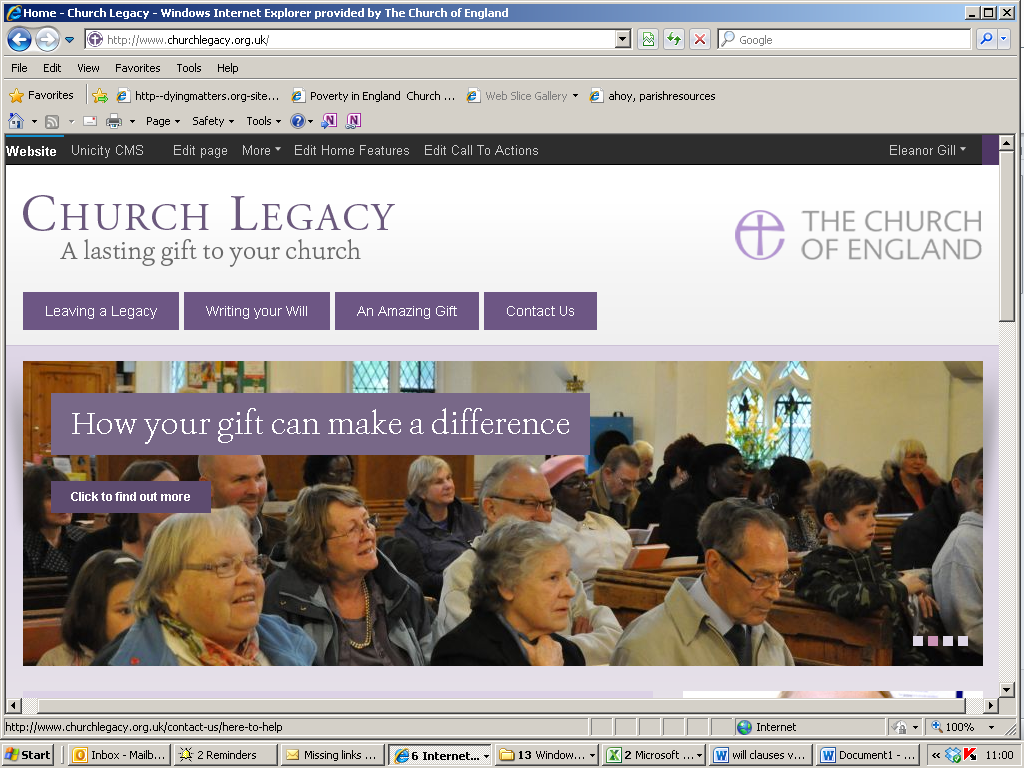 